Plan PedagógicoTutorial para padres y apoderados21 de SeptiembreCurso 7° A-BAsignaturaInglés Profesor Ernesto PintoObjetivoOA9. Demostrar comprensión de ideas generales e información explicita en textos adaptados y auténticos simples, en formato impreso o digital, acerca de temas variados (como experiencias personales, temas de otras asignaturas, del contexto inmediato, de actualidad e interés global o de otras culturas) y que contienen las funciones del año.Material para utilizar en actividadesComputador o celular con acceso a internetCuaderno de inglés Lápiz, gomaDiccionario de inglesTutorial de actividadesEstimados Padres y Apoderados, reciban un cordial saludo. Esta semana estaremos revisando el presente continuo en inglés. Para esto les dejo actividades para realizar y un video explicativo.YouTubehttps://www.youtube.com/watch?v=hfgni8tQl3o Practicar usando el siguiente enlace: joinmyquiz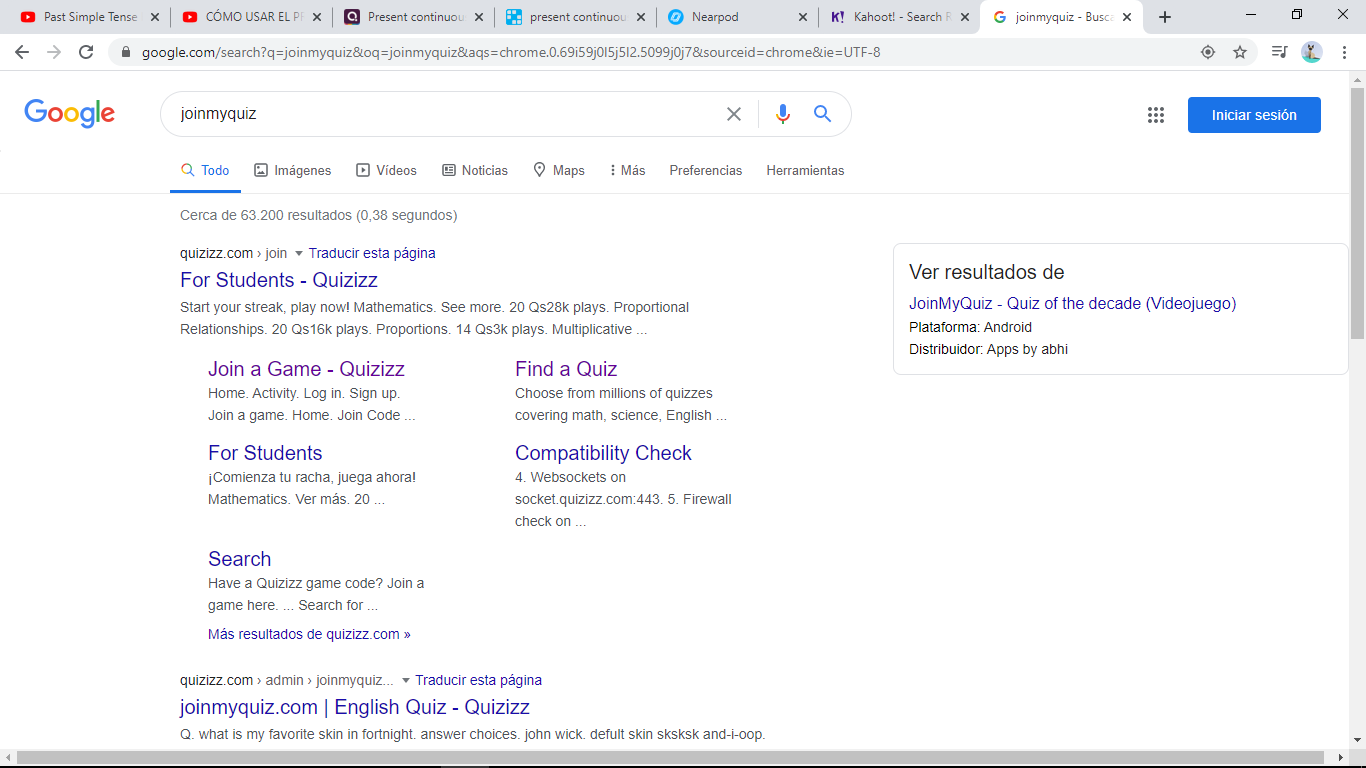 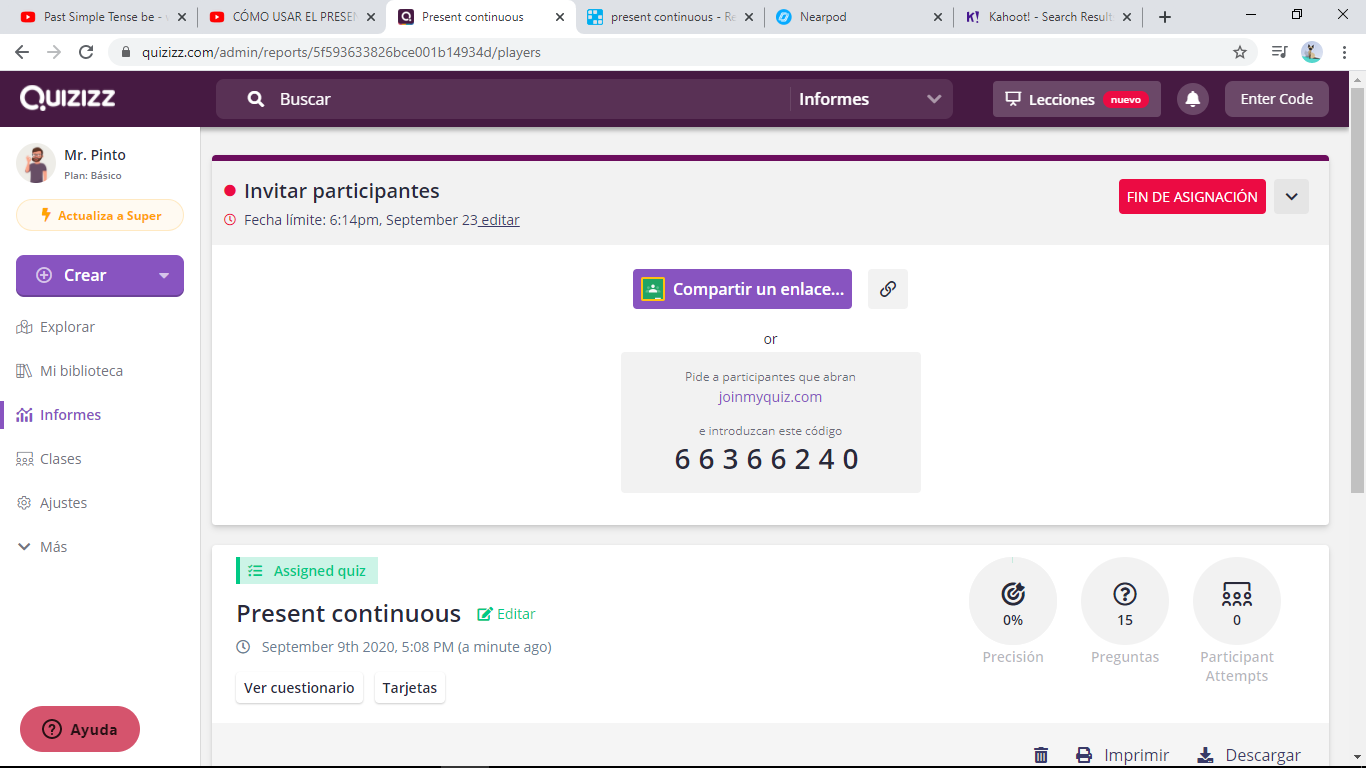 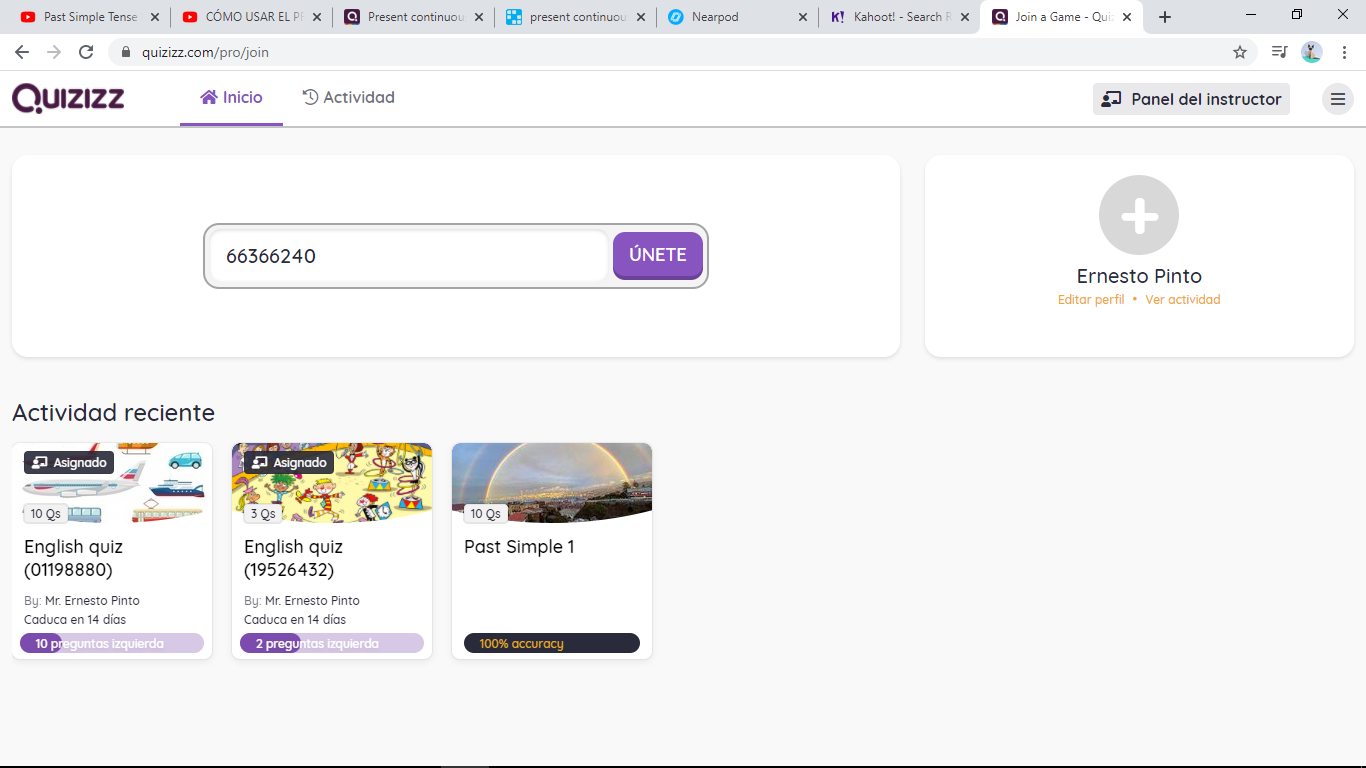 Ingresar con nombre y curso. Esto es importante para llevar registro de la evidencia del trabajo de los niños y niñas.Responder cuestionarioEnviar foto/pantallazo de las actividades a:  e.pinto@colegiosfnvalpo.cl No duden en escribir a mi correo si se les presenta algún inconveniente, para ayudarlos en el trabajo.Reciban un afectuoso saludoProfesor, Ernesto Pinto    